2019第31屆國際盃美容美髮美甲全國技術競賽大會技藝競賽時間:108年12月14日8:00~17:30參賽學生53人-得獎名單如下。      108年學生參加校外競賽得獎成果組別班級姓名獎項蝶谷巴特設計組1-1潘冠婷冠軍蝶谷巴特設計組1-1許婷茹亞軍蝶谷巴特設計組1-1吳姿莼季軍蝶谷巴特設計組1-1陳綉月殿軍創意設計紙圖組2-1陳麗美冠軍創意設計紙圖組2-1白諮穎亞軍創意設計紙圖組2-1陳彩瑄季軍創意設計紙圖組2-1簡岱幼殿軍華麗芭比新娘設計組3-1謝語珊冠軍華麗芭比新娘設計組3-1吳意真亞軍華麗芭比新娘設計組3-1李玟庭季軍華麗芭比新娘設計組3-2陳佩妮殿軍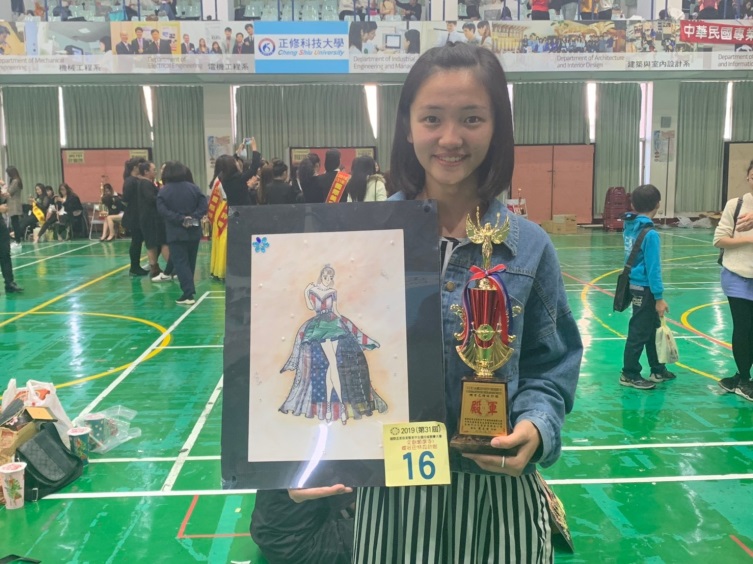 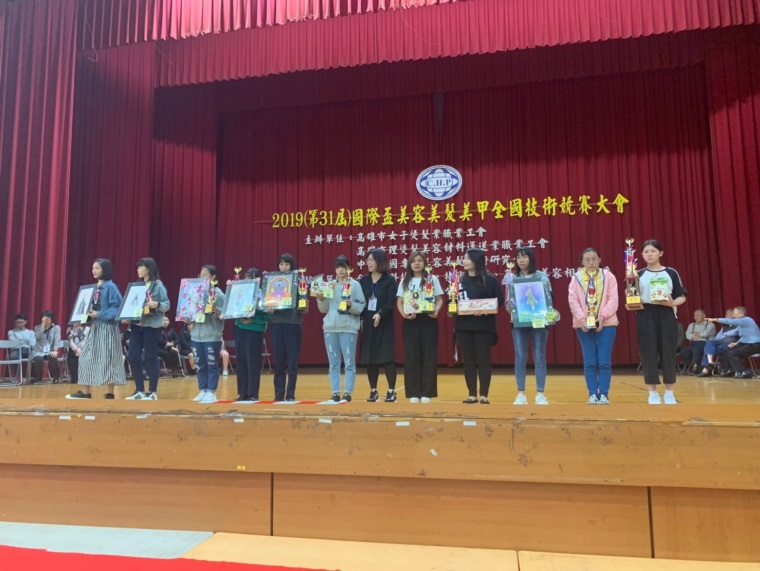 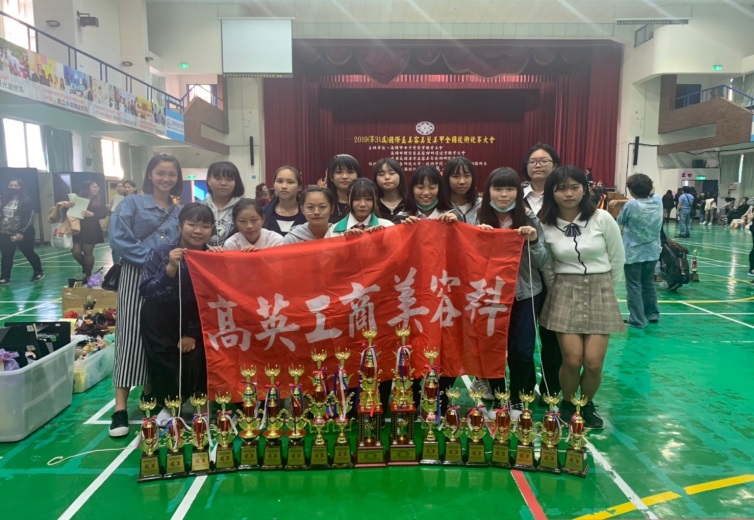 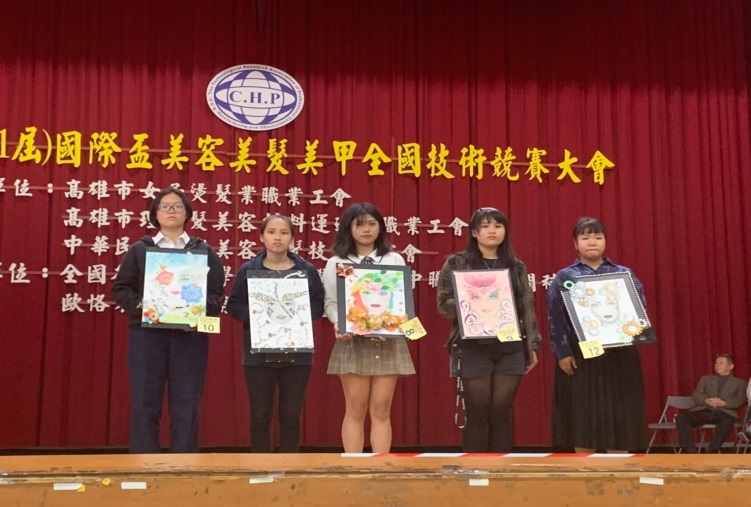 